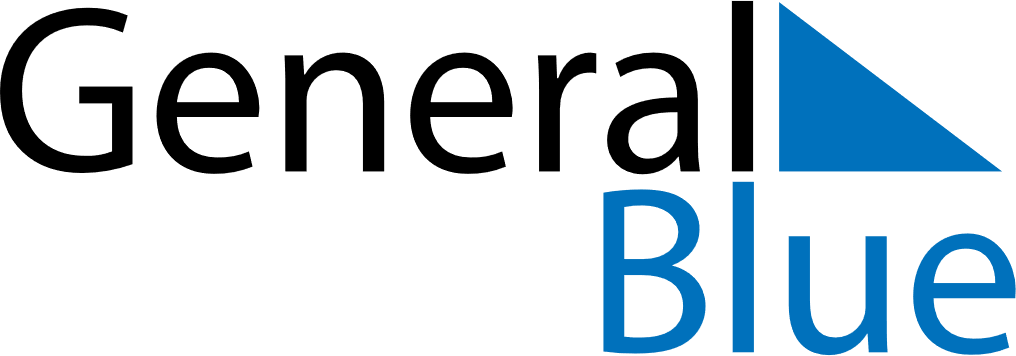 Quarter 4 of 2019 LuxembourgQuarter 4 of 2019 LuxembourgQuarter 4 of 2019 LuxembourgQuarter 4 of 2019 LuxembourgQuarter 4 of 2019 LuxembourgQuarter 4 of 2019 LuxembourgQuarter 4 of 2019 LuxembourgOctober 2019October 2019October 2019October 2019October 2019October 2019October 2019October 2019October 2019SUNMONMONTUEWEDTHUFRISAT123456778910111213141415161718192021212223242526272828293031November 2019November 2019November 2019November 2019November 2019November 2019November 2019November 2019November 2019SUNMONMONTUEWEDTHUFRISAT1234456789101111121314151617181819202122232425252627282930December 2019December 2019December 2019December 2019December 2019December 2019December 2019December 2019December 2019SUNMONMONTUEWEDTHUFRISAT1223456789910111213141516161718192021222323242526272829303031Nov 1: All Saints’ DayNov 11: Armistice 1918Dec 25: Christmas DayDec 26: Boxing Day